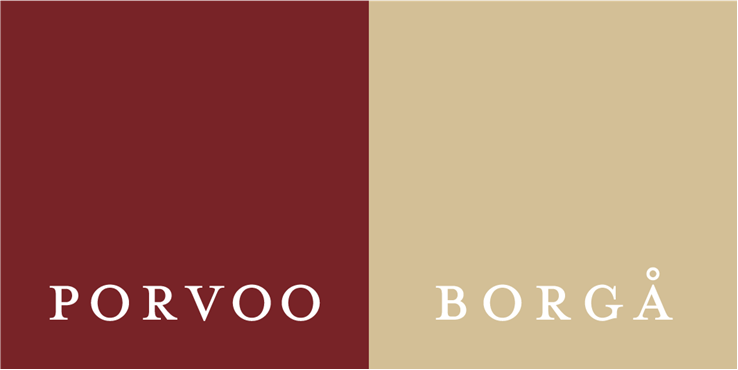 EGENKONTROLL FÖR SERVERINGSSTÄLLEEGENKONTROLL FÖR SERVERINGSSTÄLLEInnehåll1. Allmänt om egenkontroll	41.1 Ifyllning, uppdatering och förvaring av planen för egenkontroll	41.2 Ansvarspersoner och beskrivning av verksamheten	41.3 Tillverkning för riskgrupper	61.4 Brunnsvatten	71.5 Misstänkt matförgiftning	71.6 Termometrar	82. Anskaffning och mottagning av livsmedel	83. Förvaring av livsmedel	94. Tillagning och förpackning av mat	124.1 Hantering av livsmedel	124.2 Specialkost och allergener	154.2.1 Specialkost	154.2.2 Information som ska ges om oförpackade livsmedel	164.3 Temperaturkontroll under hantering och tillredning	184.3.1 Livsmedel som behöver kokas/stekas	184.3.2 Livsmedel som kyls ner	214.3.3 Livsmedel som fryses	234.3.4 Livsmedel som upptinas	234.3.5 Livsmedel som hettas upp på nytt	245. Servering av livsmedel	256. Att ge bort överbliven mat	257. Transport och distansförsäljning till kunden	268. Catering	269. Förpacknings- och kontaktmaterial	2710. Spårbarhet och återkallelser	2710.1. Spårbarhet	2710.2 Återkallelser	2811. Provtagning	2812. Städning och underhåll	2912.1 Renhållning	29Utrymmen	29Anordningar	3012.2 Underhåll	3212.3 Avfallshantering	3213. Skadedjursbekämpning, andra djur	3314. Personal	3414.1  Orientering	3414.2 Handhygien och arbetskläder	3514.3 Uppföljning av hälsotillståndet	3614.4 Intyg över livsmedelshygienisk kompetens (hygienpass)	37BILAGORBILAGA 1 LAGRINGS- OCH SERVERINGSTEMPERATURER FÖR LIVSMEDELBILAGA 2 OFÖRPACKADE LIVSMEDEL, UPPGIFTER SOM SKA LÄMNAS OM DEM OCH HUR UPPGIFTERNA SKA LÄMNAS; ÄMNEN OCH PRODUKTER SOM ORSAKAR ALLERGI ELLER INTOLERANS BILAGA 3 ANVISNINGAR FÖR UTREDNING AV HÄLSOTILLSTÅNDET HOS PERSONER SOM HANTERAR LIVSMEDELBILAGA 4 MOTTAGNINGSKONTROLL AV LIVSMEDEL BILAGA 5 UPPFÖLJNING AV TEMPERATUREN I KYL- OCH FRYSLAGERBILAGA 6 UPPFÖLJNING AV TEMPERATUREN PÅ MAT SOM KYLS NEDBILAGA 7 UPPFÖLJNING AV TEMPERATUREN VID VÄRMEBEHANDLING OCH ÅTERUPPVÄRMNINGBILAGA 8 TEMPERATURKONTROLL AV MAT UNDER VARMHÅLLNING  BILAGA 9 UPPFÖLJNING AV TEMPERATUREN PÅ MAT SOM SERVERASBILAGA 10 UPPFÖLJNING AV TEMPERATUREN PÅ MAT SOM LEVERERAS TILL UTOMSTÅENDEBILAGA 11 UPPFÖLJNING AV TEMPERATUREN PÅ MAT SOM KYLS NEDBILAGA 12 REKLAMATIONER/RESPONS FRÅN KUNDERBILAGA 13 UPPFÖLJNING AV RENHÅLLNINGEN, ANTECKNINGAR OM OBJEKT SOM RENGÖRS MERA SÄLLANBILAGA 14 DOKUMENTATION AV PERSONALENS HÄLSOINTYG, HYGIENPASS SAMT AV GENOMGÅNGEN INTRODUKTION OCH UTBILDNINGBILAGA 15 YTHYGIENPROVBILAGA 16 STÄDPLAN1. Allmänt om egenkontrollLivsmedelsföretagaren ska känna till de hälsofaror som är förknippade med livsmedlet och dess hantering samt de kritiska arbetsmoment som är av betydelse för livsmedelssäkerheten. Företagaren ska ha ett system, genom vilket livsmedelsriskerna i verksamheten kan styras.Egenkontroll är livsmedelsföretagarens eget system, som hjälper företagaren att säkerställa att livsmedlen, livsmedelslokalen och verksamheten uppfyller livsmedelsbestämmelserna.Arbetsgivaren ska ge personalen introduktion i egenkontrollen och se till att egenkontrollen är tillgänglig för kontroll på arbetsplatsen. 1.1 Ifyllning, uppdatering och förvaring av planen för egenkontrollEndast de delar som ingår i verksamheten ska ifyllas i egenkontroll, de övriga delarna ska raderas. Om er verksamhet omfattar funktioner som inte nämns i mallen för egenkontroll, bör de tas in t.ex. i bilagor. Egenkontrollsystemet ska uppdateras alltid när det sker ändringar i verksamheten. Dokumenten ska förvaras på en plats där de är tillgängliga för personalen och vid behov kan uppvisas för livsmedelstillsynsmyndigheten.Dokumenten förvaras       år på serveringsstället.  Anteckningar om temperaturer ska förvaras i minst 1 år.Kontaktuppgifter till tillsynsmyndigheten:Besöks- och postadress:Borgå stad MiljöhälsovårdenTeknikbågen 1 A06100 BorgåByrån är öppen måndag-fredag kl. 9-15Miljöhälsovårdens jourtelefon:040 168 88 44 (måndag-fredag 9-12)E-post:ymparistoterveydenhuolto@porvoo.fiWebbsidor:www.miljohalsovardiborga.fi 1.2 Ansvarspersoner och beskrivning av verksamhetenVälj de punkter i tabellen som gäller serveringsstället. Egenkontrollansvarig      Kort beskrivning av verksamheten:Vilka livsmedel tillverkas på serveringsstället, med vilka metoder osv.1.3 Tillverkning för riskgrupper Vid tillredning av mat för riskgrupper (t.ex. daghem eller servicehus för äldre) eller till skolor är det nödvändigt att beakta Livsmedelsverkets anvisningar om hur livsmedel används på ett säkert sätt (https://www.ruokavirasto.fi/sv/privatkunder/information-om-livsmedel/anvisningarna-om-hur-livsmedel-anvands-pa-ett-sakert-satt/sakra-satt-att-anvanda-livsmedel/ ). Företagaren ska känna till riskerna med olika livsmedel och beskriva sin verksamhet i systemet för egenkontroll.Företagaren ska beakta att livsmedel som medför risk för listeriasmitta, t.ex. oupphettade djupfrysta grönsaker eller gravsaltade eller kallrökta fiskprodukter, inte ska serveras till riskgrupper. https://www.ruokavirasto.fi/globalassets/henkiloasiakkaat/tietoa-elintarvikkeista/2020_07_listeriaohje_suurkeittioille_sv.pdf Det är också nödvändigt att beakta kriterierna för näringsinnehåll i måltider serverade via kostservice. Anvisningar för detta finns i Statens näringsdelegations publikation ”Terveyttä ruoasta. Suomalaiset Ravitsemussuositukset 2014”. https://thl.fi/web/elintavat-ja-ravitsemus/ohjeet-ja-suositukset/suositukset-ja-toimenpideohjelmat (på finska)Tillreder ni mat för riskgrupper? ja  nejPå vilket sätt har riskgrupperna beaktats vid tillredningen av mat?1.4 BrunnsvattenOm vatten från egen brunn eller egen vattentäkt används i livsmedelslokalen, ansvarar livsmedelsföretagaren för att det använda vattnets kvalitet uppfyller lagstiftningens krav och att vattnets kvalitet inte äventyrar livsmedlens säkerhet. Används vatten från egen brunn på serveringsstället? ja  nejHur övervakas vattenkvaliteten i den egna brunnen?1.5 Misstänkt matförgiftningFöretagaren är skyldig att omedelbart anmäla en misstänkt matförgiftning till hälsoinspektören. Anmälan kan göras till livsmedelstillsynen vid miljöhälsovården i Borgåmed en elektronisk blankett på adressen www.miljohalsovardiborga.fi per telefon till journumret 040 168 88 44 vardagar 9-12 per e-post till adressen ymparistoterveydenhuolto@porvoo.fi. Livsmedelsföretagaren ska förvara prover på de misstänkta livsmedlen eller råvarorna för eventuella undersökningar. Provets storlek är 200‒300 g/maträtt eller råvara. Provet läggs i ett rent kärl. På kärlet antecknas tillräckliga identifikationsuppgifter och datum. Prover av olika råvaror får inte läggas i samma kärl. Om ett prov måste förvaras på serveringsstället, ska provet förvaras nedfryst.1.6 TermometrarDet rekommenderas att kylanläggningarnas temperaturer kontrolleras med fristående termometrar som placeras inne i kylanläggningen. Om temperaturerna kontrolleras med anläggningarnas inbyggda termometrar, ska mätarnas tillförlitlighet regelbundet kontrolleras.Hurdana termometrar används på serveringsstället:Termometrarnas funktion kontrolleras       gånger per år genom att mäta temperaturen på kokande vatten (100 °C) och smältande is (0 °C).Temperaturernas funktion kontrolleras på annat sätt. Hur?_____________________________________________________________________________________________________________________________2. Anskaffning och mottagning av livsmedelVar anskaffas livsmedel?I samband med mottagningskontrollen av livsmedel kontrolleras:Kontrollen av livsmedlens temperaturer I samband med mottagningen av livsmedel ska temperaturen på lättfördärvliga livsmedel (bl.a. färsk fisk och färskt kött som kräver kylförvaring, mjölkprodukter eller hackade grönsaker samt djupfrysta produkter) kontrolleras. Avvikelser och därav föranledda åtgärder bokförs alltid.På vilka livsmedel och med vilka mätare mäts temperaturerna? Hur ofta mäts och antecknas temperaturerna? T.ex. Temperaturerna på minst två lättfördärvliga livsmedel och en djupfryst produkt mäts en gång per vecka. Vilka är gränsvärdena för temperaturer? Vad görs, om man i samband med mottagningen konstaterar brister i temperaturer eller i någonting annat som kontrolleras? Om man hämtar själv livsmedel t.ex. från partihandeln, hur är livsmedlen förpackade för transport? Hur lång tid tar transporten? Hur säkerställer man att kylkedjan inte bryts?3. Förvaring av livsmedelOmsättningshastigheten och -ordningen i lager- och förvaringsutrymmena kontrolleras dagligen. I lagerutrymmen förvaras inte livsmedel vars sista förbrukningsdag har gått ut.Vid förvaringen av livsmedel ska man se till att de livsmedel som hanteras inte förorenas, dvs. kontamineras. Det är förbjudet att i förvaringsutrymmena förvara t.ex. kemikalier som äventyrar livsmedlens säkerhet.Råa kött- och fiskeriprodukter ska förvaras i separata för ändamålet avsedda kylanläggningar eller klart åtskilda från livsmedel som kan ätas som sådana eller som genomgått värmebehandling. Finns det bara ett kylrum, ska de värmebehandlade produkterna placeras högst upp och de råa produkterna lägst ner. I förvaringsutrymmen får livsmedel och livsmedelsförpackningar inte placeras på golvet. Produkterna och materialen ska förvaras på hyllor eller på lätt flyttbara (t.ex. hjulförsedda) underlag. Användning av underlag i lagren förbättrar luftcirkulationen och underlättar underhållet.Använder ni också andra förvaringsutrymmen än de som finns på serveringsstället? Temperaturer i kylanläggningarMånga matförgiftningsbakterier förökar sig snabbast i temperaturer mellan rumstemperatur och människans kroppstemperatur (+20 - +40° Celsius). Eftersom många matförgiftningsbakterier förökar sig kraftigt också utanför dessa temperaturer, betraktas temperaturområdet + 6 - + 60° Celsius allmänt som den farliga temperaturzonen.De lagstadgade förvarings- och försäljningstemperaturerna för livsmedel anges i en bilaga. OBS! Tillverkaren kan ange också strängare gränser för kylförvaringstemperaturer (t.ex. riven sallat och styckade grönsaker). Då ska tillverkarens anvisningar följas. Temperaturen i kylanläggningen ställs in enligt den produkt som har det lägsta temperaturkravet vid förvaring. Har kylanläggningarna ett automatiskt system som sparar information?  ja  nej Beskrivning av den automatiska kontrollen av temperaturen i kylanläggningarHur fungerar den automatiska temperaturkontrollen? Vilka är gränsvärdena för temperaturer i kylanläggningarna? Om gränsvärden överskrids, utlöser det larm? Till vem går larmet? Hur kommer man åt att övervaka loggdata om temperaturer och vem sköter om det? Vad görs, om temperaturkraven inte uppfylls? Korrigerande åtgärder ska alltid bokföras. Beskrivning av den manuella kontrollen av temperaturen i kylanläggningarTemperaturerna ska kontrolleras minst dagligen. Vilken typ av termometer används för temperaturkontrollen? Hur ofta bokförs temperaturerna och var? Vilka är gränsvärdena för temperaturer i kylanläggningarna? Vad görs, om temperaturkraven inte uppfylls? Korrigerande åtgärder ska alltid bokföras. Man ska regelbundet kontrollera att temperaturmätningen i de egna anläggningarna visar den verkliga temperaturen. Berätta vem som kontrollerar att temperaturmätningen visar den verkliga temperaturen och hur ofta detta kontrolleras. Var antecknar man de kontrollmätningar som görs? 4. Tillagning och förpackning av mat4.1 Hantering av livsmedel Vid hantering och förvaring av livsmedel ska tillses att livsmedlen inte förorenas (kontamineras) av smuts, skadliga bakterier, virus eller skadliga ämnen. Utrymmena ska vara sådana att värmebehandlade (kokta, stekta) livsmedel och icke värmebehandlade (råa) livsmedel kan förvaras så att de inte kommer i kontakt med varandra.   Det är särskilt viktigt att hålla isär sådana livsmedel som är avsedda att ätas utan upphettning. Också alla allergiframkallande ingredienser ska kunna hållas isär från varandra och från livsmedel som de inte är avsedda för.Grönsaker och rotfrukter ska tvättas med omsorg, eftersom de kan innehålla bakterier som finns i jorden. Jordiga rotfrukter får inte hanteras i livsmedelslokalen, om man inte i livsmedelslokalen kan anvisa en med tappställe försedd separat plats enbart för hanteringen av dem.Därtill ska man iaktta försiktighet vid hanteringen av förpackningslådor för grönsaker och andra produkter och undvika att lägga dem på bordsytor.Följande råvaror används i verksamheten:O kött som kommer färdigkokt/stektO fisk som kommer färdigkokt/stektO rått kött eller rå fisk, förberett, färdigt att kokas/stekas O rått kött (malet kött medräknat), som man styckar, skivar, kryddar, marinerar eller på annat sätt behandlar själv	O rå fisk som man styckar eller skivar självO rått fjäderfäkött som är förberett, färdigt att kokas/stekasO rått fjäderfäkött, som man styckar eller på annat sätt behandlar i köket	O sallader och grönsaker som kommer färdiga för servering O sallader och grönsaker som man tvättar och styckar själv	O jordiga rotfrukter som man skivar, styckar mm. själv 	O ____________________________________________________	O ____________________________________________________Hur hanteras livsmedlen? Hur skyddas livsmedlen mot kontamination?I köket finns separata, markerade skärbrädor för:	O behandling av rått kött. Skärbrädan identifieras på:____________	O behandling av rå broiler. Skärbrädan identifieras på:____________	O behandling av rå fisk. Skärbrädan identifieras på:____________O behandling av rotfrukter och grönsaker. Skärbrädan identifieras på:____________O behandling av livsmedel som äts som sådana.  Skärbrädan identifieras på:____________Används metoden sous vide, rökning, gravning av rå fisk, tillredning av sushi, tartar/medium köttfärsbiffar osv. eller råvaror som kräver särskilda anvisningar, t.ex. rå fisk, svamp, bönor osv. ska behandlingsprocesserna beskrivas t.ex. i en bilaga till systemet för egenkontroll.Företagaren ska identifiera riskerna i behandlingen (t.ex. EHEC, listeria, PAH-föreningar) och metoderna för att hantera riskerna. Miljöhälsovården i Borgå och Livsmedelsverket rekommenderar att alla produkter som tillverkas av malet kött serveras ordentligt genomstekta, inte medium-stekta. Rått malet kött av nöt är ett risklivsmedel på grund av risken för EHEC-bakterier i köttet. EHEC kan orsaka blodig diarré, gangränös blodig tarminfektion och i synnerhet hos barn och äldre en livsfarlig njurskada. För vilka metoder finns det särskilda anvisningar? Var förvaras anvisningarna?4.2 Specialkost och allergener4.2.1 SpecialkostAnteckna inte någon matportion som glutenfri eller som lämplig för någon annan specialkost, om du inte kan försäkra dig om saken. Enligt lagstiftningen ska glutenhalten i en glutenfri portion vara lägre än 20 mg/kg. Observera att portionen antingen är eller inte är glutenfri. Man bör t.ex. inte skriva ”glutenfri, tillverkad i utrymmen där det hanteras vete”. Kunden har inte möjlighet att bedöma kontaminationsriskens storlek eller sannolikhet. De som tillverkar maten ansvarar för bedömningen. Råd för tillverkning av glutenfri mat finns på Keliakiförbundets webbplats Keliakialiitto.fi. Råvaror till specialdiet (t.ex. råvaror som är fria från vissa allergiframkallande ämnen eller råvaror som är glutenfria) ska förvaras i slutna och märkta kärl åtskilda från andra matvaror).  Vid mottagning av ett nytt varuparti ska varudeklarationen kontrolleras, eftersom tillverkaren kan ha ändrat produkten utan att informera om det. Tillverkar serveringsstället olika typer av specialkost? Vilka? Gör man reklam t.ex. för att livsmedel/maträtter är glutenfria? Hur tillverkas specialkost? Finns det särskilda arbetsbeskrivningar för tillverkningen av specialkost, och var förvaras anvisningarna? Beskriv hur kontamination förhindras, allt från mottagning av livsmedel till servering av maten. 4.2.2 Information som ska ges om oförpackade livsmedelPå ett serveringsställe ska följande information ges om oförpackade livsmedel: livsmedlets beteckning (livsmedlets namn) Ursprungslandet för färskt, kylt eller fryst kött av nöt, svin, får eller get och fjäderfä som använts som en ingrediens (skriftligt). ämnen och produkter som orsakar allergier och intolerans (se föregående avsnitt) Information om regler för beteckningar på livsmedel finns på Livsmedelsverkets webbsidor https://www.ruokavirasto.fi/yritykset/elintarvikeala/valmistus/elintarvikkeista-annettavat-tiedot/pakkausmerkinnat/elintarvikkeiden-nimeaminen/ I synnerhet bör man beakta livsmedel med skyddade beteckningar https://www.ruokavirasto.fi/sv/foretag/livsmedelsbranschen/tillverkning/information-som-skall-ges-om-livsmedel/namnskydd/ och Skinka som beteckning på ett livsmedel https://www.ruokavirasto.fi/sv/foretag/livsmedelsbranschen/tillverkning/information-som-skall-ges-om-livsmedel/paskrifter-pa-forpackningar-till-livsmedel/elintarvikkeiden-nimeaminen/skinka-som-beteckning-pa-ett-livsmedel/ Märkning om köttets ursprungsland https://www.ruokavirasto.fi/sv/foretag/livsmedelsbranschen/tillverkning/information-som-skall-ges-om-livsmedel/paskrifter-pa-forpackningar-till-livsmedel/paskriften-om-livsmedels-ursprung/markningar-om-kottets-ursprungsland-pa-serveringsstallen/ De vanligaste ämnena som orsakar allergi och intoleransI lagstiftningen nämns vissa ingredienser som orsakar allergier eller intolerans. Sådana ingredienser ska alltid anges, också för livsmedel som inte är förpackade. En lista över dessa ingredienser finns i tabellen nedan.Även om företagaren inte tillverkar egentlig specialkost, ska företagaren beakta allergenerna genom att iaktta omsorgsfullhet vid hanteringen av livsmedel för att livsmedlen inte ska kontamineras med ingredienser som enligt receptet inte ingår i produkten. På serveringsstället hanteras följande allergener:De allergiframkallande ingredienserna kan anges exempelvis i samband med maträtten på menyn. Allergeninformationen som ska ges om oförpackade livsmedel kan också ges muntligen, om man tydligt i de oförpackade livsmedlens närhet, såsom i en broschyr, på en tavla eller på något annat motsvarande sätt meddelar om denna möjlighet. till exempel: “Information om livsmedlens ingredienser som orsakar allergi och intolerans kan på begäran fås av personalen” Mera anvisningar om den information som ska ges finns i bilaga 2. Hur får kunderna den nödvändiga informationen om oförpackade livsmedel på serveringsstället?4.3 Temperaturkontroll under hantering och tillredningTiden som livsmedel förvaras i rumstemperatur under hanteringen ska hållas så kort som möjlig. Till exempel livsmedel som kräver kylförvaring tas ut i rumstemperatur endast den mängd åt gången som behövs för matlagningen. Förvarings- och serveringstemperaturer för livsmedel: bilaga 1.4.3.1 Livsmedel som behöver kokas/stekasEventuella mikrober som kan orsaka matförgiftning förstörs i huvudsak genom tillräcklig värmebehandling. Därför är det viktigt med tillräcklig värmebehandling av produkterna. Produktens temperatur ska genomgående vara över +70 °C och fjäderfäkött över +75 °C (på grund av den stora risken för kampylobakterier och salmonellabakterier).  Det är inte nödvändigt att mäta temperaturen på mat som tydligt kokar.Livsmedlens temperaturer kontrolleras på följande sätt: Hur ofta mäts och antecknas temperaturerna? Var antecknas uppgifterna? Åtgärder när temperaturavvikelser konstateras: Avvikelser och därav föranledda åtgärder ska alltid antecknas.Finns det livsmedel som tillagas i temperatur som inte stämmer överens med anvisningarna (t.ex. sous vide, mediumstekta köttfärsbiffar)? Tillverkning av dessa produkter förutsätter separata anvisningar där man beskriver hur riskerna hanteras.  AkrylamidAkrylamid i livsmedel kan öka konsumentens risk att insjukna i cancer. Därför bör exponering i mån av möjlighet minskas. Tills vidare har inga gränsvärden för akrylamid i livsmedel fastställts i lagstiftningen. Akrylamidförordningen (EU) 2017/2158 ger dock livsmedelstillverkarna en skyldighet att vidta åtgärder som minskar halterna av akrylamid. Akrylamid kan bildas i livsmedlen i samband med framställningen av dem då livsmedel som innehåller stärkelse friteras, steks i ugn eller fett eller rostas i höga temperaturer (över 120 oC). Kokning har inte konstaterats öka akrylamidhalten i livsmedlet.De högsta akrylamidhalterna har påträffats i stärkelsehaltiga lådrätter, potatisprodukter (t.ex. potatischips eller pommes frites, dvs. fransk potatis) och i spannmålsprodukter (t.ex. konditoriprodukter). Därför förpliktas livsmedelsföretagarna att vidta åtgärder för att reducera akrylamidhalten i friterade potatisprodukter och bageriprodukter. Åtgärderna beskrivs i Livsmedelsverkets anvisning 17056/1 (Anvisning för att minska akrylamidhalterna och iaktta jämförelsevärdena i enlighet med Europeiska kommissionens förordning (EU) 2017/2158). En tumregel är att dessa produkter ska gräddas i en så låg temperatur som möjligt, så att de blir så ljusa som möjligt med beaktande av produktegenskaperna och att man undviker alla former av “övergräddning” Tillverkarens anvisningar för tillagning ska följas.Vilka åtgärder vidtar ni för att reducera uppkomsten av akrylamid i maten? Avvikelser och reducerande åtgärder för dessa ska antecknas.4.3.2 Livsmedel som kyls nerLivsmedel som är avsedda att förvaras kalla ska omedelbart efter värmebehandling och inom högst fyra timmar kylas ned till en temperatur av 6 °C eller kallare.Vilka livsmedel kyls ner? Hur ofta? Hur mycket åt gången?Vi kyler ner livsmedel:* lämpar sig endast för sporadisk avkylning av små mängder livsmedelTemperaturkontroll under avkylningen och anteckningar som görs: Hur ofta mäts och antecknas temperaturerna? Var antecknas uppgifterna? Anteckningar om korrigerande åtgärder. Åtgärder när temperaturavvikelser konstateras:En förbrukningstid ska anges för de avkylda produkterna. För avkylda produkter rekommenderas en förvaringstid på högst 3 dygn. Om förvaringstiden är lång, kan det vara skäl att undersöka hållbarheten också med laboratorieundersökningar. Till exempel för mat som tillagats genom värmebehandling betraktas en förvaringstid på mera än fyra dagar i allmänhet som väl lång. Det är emellertid förnuftigt att planera verksamheten så att öppnade förpackningar, halvfärdig mat eller tillagad mat inte förvaras en längre tid. Mera information (på finska; ett utdrag finns på svenska) finns i Livsmedelsverket anvisning 10501/2 för företagare i livsmedelsbranschen.Hur långa hållbarhetstider anges för avkylda maträtter? Hur övervakas hållbarhetstiden?  Hur antecknas datumen?4.3.3 Livsmedel som frysesLivsmedlet kyls ned inom 24 timmar till -18 °C eller kallare. De frysta livsmedlen förvaras i ett förvaringsutrymme där temperaturen är -18 °C eller kallare. Livsmedlet fryses före dess sista förbrukningsdag. Förvaringstiden för frysta livsmedel är två månader från frysningsdatum. Frysta livsmedel som förvarats i mera än två månader efter frysning bortskaffas på tillbörligt sätt. Svamp, skogsbär och trädgårdsprodukter samt vilt får förvaras också en längre tid, om inte kvaliteten på varorna lider av det.Om man serverar rå fisk (gravad fisk, sushi med rå fisk) ska man beakta Livsmedelsverkets anvisning 16023/5 om tillsynen över fiskeriprodukter. Där ges anvisningar om frysbehandling som görs på grund av risken för parasiter.  På serveringsstället fryses följande livsmedel: Var fryses livsmedlen? Hur mycket fryses på en gång?Vid frysning av livsmedel ska man se till att de kan spåras. T.ex. ska de förses med anteckning om livsmedlets namn och frysningsdatum eller annan information med vilken livsmedlet kan spåras och dess råvaruinnehåll uppges.  Aktsamhet krävs särskilt när det är fråga om specialkost.Ytterligare information: Livsmedelsverkets anvisning 16049/1 Djupfrysning och frysning av livsmedel i livsmedelslokaler. 4.3.4 Livsmedel som upptinasFrysta livsmedel får inte tinas upp i rumstemperatur. Var och hur tinas de frysta livsmedlen?Upptinade produkter ska användas inom  ____________ dygn.Djupfrysning eller frysning av livsmedel eliminerar inte de mikrober som finns i livsmedlet. När livsmedlet håller på att tinas upp, ökar antalet mikrober snabbt, eftersom de har tillgång till rikligt med vätska och näringsämnen. Tinade livsmedel har kortare hållbarhet än motsvarande färskvara. Tinade livsmedel får inte frysas på nytt. 4.3.5 Livsmedel som hettas upp på nyttVid upprepad upphettning ska tillräcklig temperatur uppnås för att undvika matförgiftning. När livsmedel hettas upp på nytt, ska temperaturen i hela produkten stiga till minst +70 °C.  På serveringsstället hettas följande livsmedel upp på nytt: Användning av mikrovågsugn för upphettning rekommenderas inte eftersom mikrovågsugnen värmer ojämnt olika delar av livsmedlet. Med de flesta mikrovågsugnarna får man ett bättre uppvärmningsresultat om man håller en paus i uppvärmningen för att röra om i livsmedlet och sedan fortsätter uppvärmningen.  Temperaturkontroll vid  återupphettning samt tillhörande anteckningar (Temperaturen behöver inte mätas på mat som hettats upp till kokpunkten, men om maten innehåller t.ex. köttbullar eller större köttbitar, ska temperaturen ändå mätas):Hur ofta mäts och antecknas temperaturerna? Var antecknas uppgifterna? Korrigerande åtgärder då temperaturkraven inte uppfylls och anteckningar om de korrigerande åtgärderna. 5. Servering av livsmedelVarma rätter ska förvaras i över +60 °C före servering och under serveringen. Temperaturen mäts mot slutet av serveringstiden. Serverad mat får inte användas på nytt.Temperaturen på lättfördärvliga livsmedel som kräver kylförvaring får inte under serveringstiden stiga över 12 ℃. Då får livsmedlen hållas framme i högst fyra timmar, varefter de ska bortskaffas.Hur serveras maträtterna på serveringsstället? Portionsservering, buffébord? Serveringstider för mat? Hur skyddas maten? Hur ofta mäts och antecknas temperaturerna? Var antecknas uppgifterna? Vad görs, om temperaturkraven inte uppfylls? Anteckningar om det som har gjorts. 6. Att ge bort överbliven matBrukar serveringsstället sälja/ge bort överbliven mat t.ex. från lunchbuffé? direkt till kunden  ja  nejtill mathjälp  ja  nejVilka överblivna livsmedel ges bort/säljs och till vem? Hur förpackas livsmedlen? Är livsmedlen avkylda eller varma? Hur transporteras maten till mathjälpspunkten och hur kontrolleras temperaturen under transporten? Man ska alltid se till att maten är i klanderfritt skick och att kyl- och värmekedjan inte bryts under serveringen. Ytterligare information i Eviras anvisning Livsmedel som överlåts till mathjälp, 16035/2/sv.7. Transport och distansförsäljning till kunden Ordnar serveringsstället transport till kunden?  ja  nejVem transporterar och hur transporteras maten till kunden? Hur är maten förpackad? Hur kontrolleras temperaturen under transporten? Vilken transporttid och inom vilket område?Om beställd mat transporteras till kunden, ska man att säkerställa att kyl- och värmekedjan inte bryts.Hur och var rengörs transportlådorna och transportbilen?Har serveringsstället internetförsäljning?  ja  nejBeskrivning av internetförsäljningen: 8. CateringOm serveringsstället har cateringverksamhet, ska en beskrivning av den bifogas.Hurdan cateringservice har ni och hur ofta? Hur transporteras maten och hur sköter man temperaturkedjan (kallt hålls kallt och hett hålls hett)?9. Förpacknings- och kontaktmaterial Förpackningsmaterial, kärl, anordningar med mera som kommer i kontakt med livsmedel måste vara lämpade för livsmedelsbruk. Kontaktmaterial är till exempel livsmedelsförpackningarna, take-awaykärl, engångskärl, köksredskap, kaffe- och vattenkokare, köksapparater och engångshandskar. När materialanskaffningar görs, bör man beakta att olika material lämpar sig för olika användningsändamål. T.ex. PVC/vinylplast lämpar sig inte för hantering av livsmedel som innehåller fett. Beakta detta vid valet av engångshandskar.Vilka livsmedel förpackas på serveringsstället och hur kontrolleras förpackningens användbarhet (t.ex. om maten är fetthaltig, sur eller het)? Materialens mm. lämplighet för livsmedelsbruk kontrolleras på följande sätt:10. Spårbarhet och återkallelser 10.1. SpårbarhetLivsmedelsföretagaren ska känna till leverantörerna för alla råvaror som används. Därtill ska företagaren känna till tidpunkten för livsmedlens anskaffning och leverans. På vårt serveringsställe förvaras spårbarhetsuppgifterna (följesedlar, fraktsedlar, inköpskvitton) på följande sätt:Om livsmedel flyttas från en (original)förpackning till en annan, ska åtminstone datum eller partiidentifikation samt livsmedlets namn antecknas på de nya förpackningarna. Livsmedlen ska vara spårbara: de ska kunna identifieras med spårbarhetsdokumenten.10.2 ÅterkallelserÅtgärder vid återkallelse av produkter (produkter tillverkade på serveringsstället)Vid anmälan om återkallelse av ett livsmedel ska all servering av livsmedlet upphöra. Därtill ska företagaren följa anvisningarna i Eviras anmälan om återkallelse och vid behov kontakta livsmedelstillsynen vid miljöhälsovården. Om företagaren har tillverkat eller importerat produkten, ska företagaren upphöra med att servera/sälja produkten och omedelbart kontakta livsmedelstillsynen vid miljöhälsovården för utredande av fortsatta åtgärder.11. ProvtagningVid behov ska serveringsstället göra en provtagningsplan. Provtagningen på serveringsställen är fokuserad på hygienprover, men vid behov ska företagaren ta också livsmedelsprover.Mera information:Borgå stads miljöhälsovårds provtagningsanvisningar: www.miljohalsovardiborga.fi Livsmedelsverkets anvisningar: 10501/1 Elintarvikkeiden mikrobiologiset vaatimukset och 10591/1/sv Tillsyn över vatten och is i livsmedelslokaler.Provtagningsplanen 12. Städning och underhåll12.1 RenhållningUtrymmenAktören ska upprätta en separat skriftlig städplan i vilken följande uppmärksammas: vem som städar, vad som städas, hur ofta, med vilka redskap och medel. För den städplan som upprättas för serveringsstället kan man t.ex. använda den blankett som är bilaga till mallen för egenkontrollplan.Om en utomstående städfirma har hand om städningen, ska livsmedelslokalen som en del av egenkontrollen försäkra sig om att städfirman har en ordentlig städplan med anvisningar bl.a. för städredskap för olika utrymmen och rengöring av dessa.   Städarbetets kvalitet ska följas upp.Vem har ansvar för renhållning av lokaler? Hur skiljer man åt städredskapen för olika utrymmen (utrymmen där livsmedel hanteras, kundutrymmen, toaletter mm.)? Hur förvaras och underhålls städredskapen?AnordningarAnordningarna hålls i gott skick och de hålls rena. Anordningarnas felfria funktion säkerställs genom regelbunden kontroll och service. Frysarna avfrostas minst en gång per år. Om frysen har automatisk avfrostning, ser man till att automatiken fungerar. Anteckningar görs om avfrostning och rengöring av kylmöbler.  Företag som ansvarar för service av anordningarna:Vattentemperatur i diskmaskin Vid förtvätt får vattentemperaturen vara högst +40 oC. Tvättvattnets temperatur ska vara minst +55 oC (gärna + 60 oC‒70 oC) och sköljvattnets minst + 80 oC. Om det på grund av maskinens egenskaper inte är omöjligt att följa upp temperaturen på tvättvattnet (t.ex. ingen temperaturinformation i maskinens kontrollpanel), bör tvättresultatet kontrolleras med ythygienprover från de tvättade kärlen.Följer man upp och gör anteckningar om temperaturen i diskmaskinen? Hur ofta görs detta och var skrivs anteckningarna? Korrigerande åtgärder då temperaturkraven inte uppfylls och anteckningar om de korrigerande åtgärderna. På vilket sätt och hur ofta kontrolleras tvättresultatet med provtagningar?IskubsmaskinEn iskubsmaskin ska rengöras enligt tillverkarens anvisningar. En allmän rengöring ska göras t.ex. 1-2 gånger per månad och en grundligare rengöring 1-2 gånger per år. Genomförda rengöringar antecknas i egenkontrollens bokföring. I egenkontrollen ska prover tas av iskuber. Hur ofta rengörs iskubsmaskinen? Var finns anvisningarna för rengöring? Var gör man anteckningar om rengöring?12.2 UnderhållLivsmedelslokalen ska hållas i gott skick. Ytorna i livsmedelslokalen ska vara fria från skador. Ytor, maskiner och utrustning ska vara av material som är lätt att hålla rent. Vid behov ska ytorna tåla vatten, ånga, värme, fetter och mekaniskt slitage, och materialen ska vara giftfria. Trä bör inte användas som ytmaterial i beredningsutrymmen. I rum där oförpackade livsmedel hanteras bör elledningar, ledningsbryggor, ventilationskanaler, andra rör och framsidan av kylrum inkapslas.  Dörrar och väggar i beredningsrum, diskrum och lagerrum bör vara försedda med stötskydd. Ventilationen i rummen ska vara tillräcklig. Som en del av egenkontrollen ska företagaren regelbundet bedöma, i vilket skick ytorna i livsmedelslokalen är och om de är lätta att hålla rena. När behov av reparationer konstateras, ska åtgärder vidtas. För större renoveringar ska en reparationsplan utarbetas. För underhållet av serveringsstället ansvarar livsmedelsföretagaren och fastighetens representant i samarbete. Hur underhålls serveringsställets konstruktioner?12.3 AvfallshanteringServeringsställets avfallskärl ska tömmas dagligen i en avfallsinsamlingspunkt som anvisas av fastighetsägaren. Avfallskärlen och insamlingsplatsen ska hållas snygga.Hur ofta tvättas serveringsställets avfallskärl? Vem har ansvar för tvättningen? Vem sköter om renhållningen av insamlingsplatsen för avfall? Var insamlas avfallsfett/-olja? Vart skickas avfallsfettet/-oljan för att bortskaffas?Serveringsstället/fastigheten källsorterar följande avfallssorter:13. Skadedjursbekämpning, andra djurInga skadedjur, till exempel gnagare, skadeinsekter och fåglar, får finnas i en livsmedelslokal. Bekämpningsåtgärderna är tillräckliga, om inga tecken på skadedjur kan observeras. Förebyggande skadedjursbekämpning ska vidtas:ytterdörrar tätas, eventuella öppningar och hål i byggnader lappas eller täcks över med tillräckligt småmaskiga nätytterdörrar och fönster hålls stängda, eller fönster förses med insektnätgolvbrunnarna hålls rena, så att de inte lockar till sig flugor som lägger ägg därman avskaffar alla onödiga varor som försvårar städningen och kan vara gömställen för skadedjurockså gårdsområdena hålls rena och snygga, så att där inte finns mat och gömställen för gnagare.avfallet förvaras i slutna kärl och tömning sker tillräckligt ofta.fåglar ska förhindras att vistas och bygga bo vid lastbryggan. Sporadiskt förekommande flugor kan bekämpas med elektriska insektfällor som kan användas i en livsmedelslokal. Observera att de behöver regelbundet underhåll för att fungera. Om det förekommer flugor i större mängd, är det skäl att kontrollera att det inte finns platser där de lägger ägg.Följande metoder används för att hindra skadedjur från att komma in i livsmedelslokalen: Vilka åtgärder vidtas om skadedjur påträffas? Har serveringsstället ingått avtal med ett företag som bedriver skadedjursbekämpning?Om det trots företagets egna åtgärder förekommer skadedjur, ska företaget söka hjälp från professionell skadedjursbekämpning.  Andra djurSynskadades ledarhundar, rörelsehindrades assistenthundar och hörselskadades hörselhundar får följa med till livsmedelslokalens kundutrymmen. Med innehavarens samtycke får också sällskapsdjur följa med till lokaler där det serveras livsmedel. Angående ett sådant samtycke ska kunderna informeras vid ingången till serveringslokalen. Livsmedelsföretagaren kan bestämma, vilka sällskapsdjur som får följa med till livsmedelslokalens serveringslokal.Får sällskapsdjur följa med till serveringsstället?14. PersonalLivsmedelsföretagaren ansvarar för att de anställda i livsmedelslokalen har tillräcklig livsmedelshygienisk kompetens för sina uppgifter och att de vid behov ges utbildning och råd i livsmedelshygien. Verksamhetens karaktär och omfång samt egenkontrollens betydelse är delområden som man måste kunna för att behärska arbetet på ett serveringsställe. 14.1  OrienteringAnställda på serveringsstället ges orientering i hygieniska och säkra verksamhetsmetoder och i egenkontroll. Livsmedelsföretagaren utnämner en ansvarsperson för egenkontrollen som ska ha den utbildning som är nödvändig för ett framgångsrikt arbete. Hur dokumenteras arbetstagarnas orientering och utbildningar? Hur genomförs orienteringen? 14.2 Handhygien och arbetskläder God handhygien är ytterst viktigt när man arbetar i livsmedelsbranschen. På händerna finns en naturlig flora av mikrober. En del av mikroberna är helt harmlösa, men en del är bakterier som orsakar matförgiftningar. Mikroberna överförs till maten när livsmedelsarbetaren rör i maten med händerna.Förutom från händerna kan mikrober komma till maten också från smutsiga ytor. När man lagar mat, får man inte röra håret, munnen eller näsan med händerna. Man ska alltid tvätta händerna när man börjar arbetet, dvs. innan man hanterar livsmedel eller mat,när man går över från ett arbetsmoment till ett annat, i synnerhet efter att man hanterat råa livsmedel (kött, fisk, höns, grönsaker) före hantering av livsmedel som är lättfördärvliga, livsmedel som redan genomgått värmebehandling eller livsmedel som serveras utan uppvärmning mellan kassauppgifter och matlagning.efter toalettbesök, efter hostning, nysning eller snytning, eller efter att du rört i håret, ansiktet eller kroppenefter att händerna annars blivit smutsiga, t.ex. i samband med rengöring av ytor, hantering av avfall eller hantering av pengar.Engångshandskar används för att skydda oförpackade livsmedel från mikrober som eventuellt finns på händerna också efter tvätt. Engångshandskarna ersätter inte omsorgsfull tvättning av händerna. Det är skäl att byta engångshandskar tillräckligt ofta och åtminstone när man med handskarna berört smutsiga ytor, redskap, pengar eller andra eventuella källor till kontamination. Personer som hanterar livsmedel i en livsmedelslokal ska ha snygga och rena arbetskläder som enbart används i livsmedelslokalen. Där ingår en ändamålsenlig arbetsdräkt, huvudbonad samt skor. Hurdan klädsel har arbetstagarna? Var förvaras arbetskläderna och hur underhålls de?Oförpackade lättfördärvliga livsmedel får inte hanteras av en personen som har ett inflammerat sår, strukturnaglar, örhängen, piercingssmycken eller andra smycken, om dessa inte kan täckas med skyddskläder. Detta gäller också personer som hanterar andra oförpackade livsmedel, om livsmedelssäkerheten kan äventyras av skäl som nämns ovan.Personer med magsjuka får inte arbeta i köket. Man ska avhålla sig från arbete under en tillräckligt lång tid. Enligt anvisningarna (på finska) i Toimenpideohje norovirus-tartuntojen ehkäisemiseksi ska man hålla sig borta från arbete i två dygn efter att symtomen har upphört. Efter återkomst till arbete ska man vara extra försiktig med hygienen, i synnerhet efter toalettbesök.Arbetstagarnas egna livsmedel ska förvaras i deras måltidsrum eller personalrum.  Om sådana utrymmen inte finns i en liten livsmedelslokal, får arbetstagarnas egna livsmedel (medhavd mat) förvaras i samma utrymmen med andra livsmedel, om detta kan ske hygieniskt och utan risk för sammanblandning eller kontamination.Man bör undvika att låta personer som inte hör till livsmedelslokalens personal att komma in i utrymmen som används för hantering av livsmedel. Vid behov ska gäster använda skyddsklädsel och iaktta handhygien. Om köksarbetare rör sig eller arbetar också annanstans än i köket, ska man se till att inga skadliga mikrober förs till köket från andra utrymmen via arbetskläder, handkontakt eller motsvarande. 14.3 Uppföljning av hälsotillståndetArbetsgivaren ska av sina anställda kräva tillförlitliga uppgifter som visar att personen inte lider av salmonellos, om den anställda i sitt arbete hanterar oförpackade livsmedel som serveras utan uppvärmning och anställningsförhållandet i livsmedelslokalen antas vara i minst en månad. En utredning om salmonellasmitta och bedömning av behovet av laboratorieundersökningar ingår i företagshälsovårds- eller hälsocentralläkarens eller -skötarens intervju, dvs. en s.k. utredning av hälsotillståndet. Vi har företagshälsovård. Kontaktuppgifter:       Vi skaffar intygen över de anställdas hälsotillstånd på annat sätt. Hur?      Var förvaras dokumentationen om utredningar över de anställdas hälsotillstånd?  I livsmedelslokalen ska åtminstone finnas en lista på de personer som har ett intyg över sitt hälsotillstånd (personens namn och undersökningsdatum).LaboratorieundersökningarEn laboratorieundersökning görs, om arbetstagaren har eller under den senaste månaden har haft en diarrésjukdom med feber. Riskarbete får återupptas efter två symtomfria dagar, om inte salmonella konstaterats vid laboratorieundersökningar. Efter diarrésjukdom ska prover lämnas till undersökning och arbetsgivaren informeras om resultaten. Detta ordnas på följande sätt: 14.4 Intyg över livsmedelshygienisk kompetens (hygienpass)Företagaren ska försäkra sig om att de personer som i sitt arbete hanterar oförpackade lättfördärvliga livsmedel har ett intyg över livsmedelshygienisk kompetens.Var förvaras kopior av hygienpass, dvs. intygen över livsmedelshygienisk kompetens? När ska en ny arbetstagare ha intyg över livsmedelshygienisk kompetens?LAGRINGS- OCH SERVERINGSTEMPERATURER FÖR LIVSMEDEL	Enligt lag ska följande temperaturer iakttas vid förvaring och servering av mikrobiologiskt lättfördärvliga livsmedel:Om livsmedelstillverkaren rekommenderar en lägre temperatur, ska den lägre temperaturen följas.Den rekommenderade temperaturen för hönsägg är 10‒14 °C.Vid förvaringen av grönsaker bör man iaktta deras varierande temperaturkrav: svalt (+10‒14 °C) och rumstemperatur.Temperaturen på produkten som ska kylas ner mäts fyra timmar efter att avkylning inletts. I detta skede ska produktens temperatur vara högst 6 oC.Temperaturen på mat som tillretts genom upphettning ska vara minst 70 oC och på kött av fjäderfä minst 75 oC. Temperaturen på mat som hettas upp på nytt ska vara minst +70 ℃OFÖRPACKADE LIVSMEDEL, UPPGIFTER SOM SKA LÄMNAS OM DEM OCH HUR UPPGIFTERNA SKA LÄMNASLivsmedlen på serveringsställen är så gott som alltid oförpackade och omfattas generellt av följande krav på förpackningsmärkningar. Med oförpackat livsmedel (eller ”livsmedel som inte är färdigförpackat”) avses ett livsmedel,som serveras på serveringsstället och där det är avsett att förtäras av konsumenten som har färdigförpackats på serveringsstället för direkt försäljning, t.ex. take away-produkter som konsumenten själv förpackar, t.ex. så att kunden förpackar sin portion själv i en ask i en salladsbarsom en försäljare förpackar åt konsumenten på dennes begäranFöljande uppgifter ska lämnas om livsmedlet:Livsmedlets namnÄmnen och produkter som orsakar allergier och intoleranser ska markeras med avvikande typsnitt, fet stil eller bakgrundsfärg så att de skiljer sig från de övriga ingredienserna (se på förteckningen i slutet av bilagan).Ursprungsland eller avsändningsställe vid behov (t.ex. om uppgiften är obligatorisk eller om avsaknad av uppgiften kan vilseleda konsumenten).Informationen ska ges på följande sätt:Skriftligt i en broschyr eller på en tavla som är tydlig och enkelt kan observeras, eller på ett annat lika tydligt sätt.Informationen kan också ges muntligt under förutsättning att man i en tydlig broschyr i närheten av det oförpackade livsmedlet eller på en tavla meddelar att konsumenten kan få informationen av personalen på begäran. Nedan ett exempel på ett sådant meddelande:De uppgifter som ska lämnas om livsmedlen ska finnas tillgängliga på serveringsstället och kunna kontrolleras skriftligt eller elektroniskt.I tvåspråkiga kommuner rekommenderas att man lämnar uppgifterna både på finska och på svenska.Inget separat meddelande krävs, om konsumentens näringsmässiga specialbehov har utretts på förhand och livsmedlen överlåts på basis av denna information (t.ex. daghem, skolor, sjukhus, äldrevård, fängelser).ÄMNEN OCH PRODUKTER SOM ORSAKAR ALLERGI ELLER INTOLERANS1. Spannmål och spannmålsprodukter som innehåller gluten2. Skaldjur och skaldjursprodukter3. Ägg och äggprodukter4. Fisk och fiskprodukter5. Jordnötter och jordnötsprodukter6. Sojabönor och sojabönsprodukter7. Mjölk och mjölkprodukter 8. Nötter9. Selleri och selleriprodukter10. Senap och senapsprodukter11. Sesamfrön och sesamfröprodukter12. Svaveldioxid och sulfiter vars halter överskrider 10 mg/kg eller 10 mg/liter uttryckt som total mängd svaveldioxid13. Lupiner och lupinprodukter14. Blötdjur och blötdjursprodukterYTTERLIGARE INFORMATIONHandbok om livsmedelsinformation för tillsynsmyndigheter och livsmedelsföretagare (17068/1)ANVISNINGAR FÖR UTREDNING AV HÄLSOTILLSTÅNDET HOS PERSONER SOM HANTERAR LIVSMEDELDet är viktigt att personer som hanterar livsmedel tar hand om sin hygien. Dålig hygien kan leda till att sjukdomsalstrande mikrober sprids från händer, svalget eller arbetskläderna till livsmedlen, vilket kan leda till matförgiftningar.Varje livsmedelslokal ska ha en ansvarsperson som sköter om personalens hygienutbildning, övervakar hygienen och att personalen har de hälsointyg som behövs.Utredning om hälsotillstånd enligt lagen (1227/2016) och förordningen (146/2017) om smittsamma sjukdomarArbetsgivaren ska av sina anställda kräva tillförlitliga uppgifter som visar att personen inte lider av salmonellos, om den anställda i sitt arbete hanterar oförpackade livsmedel som serveras utan uppvärmning och anställningsförhållandet i livsmedelslokalen antas vara i minst en månad. En utredning krävs genast i början av anställningsförhållandet och alltid när det under anställningsförhållande finns motiverad anledning att misstänka att den anställda kan vara bärare av salmonella (t.ex. diarrésjukdom med feber eller om salmonella har konstaterats hos en familjemedlem). En utredning om salmonellasmitta och bedömning av behovet av laboratorieundersökningar ingår i företagshälsovårds- eller hälsocentralläkarens eller -skötarens intervju, dvs. en s.k. utredning av hälsotillståndet. Utredningar om arbetstagarens hälsotillstånd organiseras av arbetsgivaren som en del av företagshälsovården.Uppgifter ska krävas också av praktikanter och andra personer som är verksamma på arbetsplatsen utan att vara anställda.I samband med intervjun betonas betydelsen av god hygienpraxis i livsmedelsarbete (en anställd som har symtom ska inte vara på arbete, arbetsgivaren underrättas om en sjukdom som eventuellt sprids med livsmedel, betydelsen av god handhygien i arbete betonas och utbildning i hygien ges). Ett intyg i fri form ges om utredningen av hälsotillståndet.I livsmedelslokalen ska åtminstone finnas en lista på de personer som har ett intyg över sitt hälsotillstånd (personens namn och undersökningsdatum). En utredning av hälsotillståndet krävs inte t.ex. av personer som arbetar i kassan eller distribuerar serveringsfärdig mat, eller för hantering av sådana oförpackade livsmedel som är en mycket osannolik smittväg för salmonella (t.ex. godis i lösvikt, kex, torrkaka och alkohol).På livsmedelsverkets webbplats finns ytterligare exempel på arbetsuppgifter där en utredning om hälsotillståndet krävs och arbetsuppgifter där en utredning inte krävs.  https://www.ruokavirasto.fi/sv/foretag/livsmedelsbranschen/gemensamma-krav-for-livsmedelsbranschen/elintarvikehygienia/hantering-av-lattfordarvliga-oforpackade-livsmedel/ LaboratorieundersökningarEn laboratorieundersökning görs, om arbetstagaren har eller under den senaste månaden har haft en diarrésjukdom med feber. För att fastställa sjukdomsalstraren vid diarré med feber rekommenderas en bredare odlingsundersökning (F-BaktVi1) eller en kombination av odlingsundersökning och nukleinsyraindikation (ofta PCR-metoden), som kan spåra flera olika sjukdomsalstrare. Om personen är arbetsförmögen ges han eller hon enligt konsultation av företagshälsovården sådana arbetsuppgifter där smittrisken undviks.  Riskarbetet kan återupptas efter två symptomfria dagar om salmonella inte konstaterats vid laboratorieundersökningar eller inte kunnat odlas fram från ett PCR-positivt prov. Om salmonellasmitta konstateras hos en anställd i riskarbete, avhålls personen från arbete och hänvisas i första hand till sådana arbetsuppgifter där smittrisken undviks. Mera information om avstängning från riskarbete, uppföljningsprover, hygieniska åtgärder, mikrobläkemedelsbehandling och förfarandet med specialgrupper finns i Institutet för hälsa och välfärds (THL) anvisningar för att förhindra salmonellasmitta. https://thl.fi/sv/web/infektionssjukdomar/sjukdomar-och-mikrober/bakteriesjukdomar/salmonella/atgardsanvisning-for-att-forhindra-salmonellasmittaMOTTAGNINGSKONTROLL AV LIVSMEDEL Anteckningsfrekvens ____ ggr/vecka 	år      UPPFÖLJNING AV TEMPERATUREN I KYL- OCH FRYSLAGERAnteckningsfrekvens ____ ggr/vecka 		år      Förvaringstemperaturer:färsk fisk och räkor ~0 °Ckallrökta och gravade fiskeriprodukter, skyddsgas- och vakuumförpackade bearbetade fiskeriprodukter samt saltad rom 0 – +3 °Cmalet kött och malen lever högst +4 °Clättfördärvliga livsmedel högst +6 °Cpastöriserade mjölkbaserade produkter högst +8 °Cfrysvaror –18 °C eller kallareUPPFÖLJNING AV TEMPERATUREN PÅ MAT SOM KYLS NED år       Maten ska på högst 4 timmar kylas ned till en temperatur av +6 °C eller kallare.UPPFÖLJNING AV TEMPERATUREN VID VÄRMEBEHANDLING OCH ÅTERUPPVÄRMNING år      TEMPERATURKONTROLL AV MAT UNDER VARMHÅLLNING  år          Anteckningsfrekvens 1 gång per vecka Temperaturen på mat som ska hållas varm ska vara minst +60 °C.UPPFÖLJNING AV TEMPERATUREN PÅ MAT SOM SERVERAS 	år          Anteckningsfrekvens 1 gång/veckaVid servering ska temperaturen på varma rätter ska vara minst +60 °C, kalla maträtter högst +12 °C.Lättfördärvliga oförpackade livsmedel får serveras i högst fyra timmar. Efter serveringen ska de bortskaffas.UPPFÖLJNING AV TEMPERATUREN PÅ MAT SOM LEVERERAS TILL UTOMSTÅENDEår      UPPFÖLJNING AV TEMPERATUREN I DISKMASKINEN år      Tvättvattnets temperatur +60–70 °C, sköljvattnets temperatur minst +80 °C.Om maskinen inte har temperaturvisning, räcker en sensorisk kontroll av diskens renhet efter tvätt. Vid service bör man be servicemannen att mäta maskinens tvätt- och sköljtemperaturer och anteckna mätresultaten i servicerapporten.REKLAMATIONER/RESPONS FRÅN KUNDERUPPFÖLJNING AV RENHÅLLNINGENANTECKNINGAR OM OBJEKT SOM RENGÖRS MERA SÄLLAN år      DOKUMENTATION AV PERSONALENS HÄLSOINTYG, HYGIENPASS SAMT AV GENOMGÅNGEN INTRODUKTION OCH UTBILDNING YTHYGIENPROV			år      Provtagningsmetod: Prover ska tas i enlighet med provtagningsplanen.STÄDPLAN I städplanen ska anges livsmedelslokalens alla rum, ytor, apparater mm. och hur ofta de städas. Därtill ska beskrivas, hur städredskapen rengörs.        MILjÖHÄLSOVÅRDEN                                   2020   Askola, Borgnäs, Borgå, Lappträsk, Lovisa och Sibbo                                              KUNDANVISNING                                                                                                                                       30.9.2020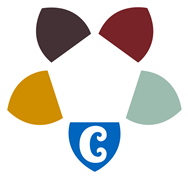 Serveringsställets namn:  Serveringsställets adress: Ansvarig för egenkontrollen:Kontaktuppgifter till den ansvarige för egenkontrollen: Vikarie för den ansvarige för egenkontrollen:Upprättad, datum:Senaste uppdatering, datum: UppgiftAnsvarsperson och vikarie Uppdatering av egenkontrollplanen Misstänkt matförgiftning  Anskaffning av livsmedel och mottagningskontroll Förvaring och lagring av livsmedel Kontroll av temperaturer i kylanläggningar Kontroll av termometrar Hantering och tillverkning av livsmedel      Specialdiet      Temperaturkontroll vid hantering och tillverkning Servering av livsmedel, temperaturen på livsmedel vid servering Att ge bort överbliven mat Förpacknings- och livsmedelskontaktmaterial	Virhe. Kirjanmerkkiä ei ole määritetty.Uppgifter som lämnas om livsmedel samt förpackningspåskrifter	Virhe. Kirjanmerkkiä ei ole määritetty.Spårbarhet och återkallelser	Virhe. Kirjanmerkkiä ei ole määritetty.Hantering av reklamationer och hälsofarosituationer	Virhe. Kirjanmerkkiä ei ole määritetty.Renhållning	Virhe. Kirjanmerkkiä ei ole määritetty.Underhåll	Virhe. Kirjanmerkkiä ei ole määritetty.Avfallshantering	Virhe. Kirjanmerkkiä ei ole määritetty.Skadedjur och andra djur i livsmedelslokalen	Virhe. Kirjanmerkkiä ei ole määritetty.Personalens hygien och utbildning	Virhe. Kirjanmerkkiä ei ole määritetty.Provtagning	Virhe. Kirjanmerkkiä ei ole määritetty. Transport och distansförsäljning till kunden Förpacknings- och kontaktmaterial Spårbarhet och återkallelse Städkontroll Skadedjursbekämpning, andra djur Inskolning av personal Intyg som personalen ska ha Import Respons från kunder Catering Provtagning Förpackningspåskrifter samt uppgifter som lämnas om livsmedelfristående termometrarinstickstermometrarinfraröda termometrar annat, vad?Att förpackningarna är oskadade och renaFörpackningspåskrifter Produkternas kvalitet enligt en sensorisk bedömning (utseende, lukt)Att handelsdokumenten stämmer och är riktigaLivsmedlens temperaturFIFO (First In, First Out; man sköter om produkternas rätta omsättningsordning genom att placera de äldsta livsmedlen längst fram i lagren/kylanläggningarna)på öppnade produktförpackningar markeras datumet då de öppnades (när förpackningen öppnas, förskäms produkten på samma sätt som en oförpackad produkt)livsmedel som fryses på serveringsstället märks ut med frysningsdatum och livsmedlets namn (spårbarheten ska bevaras)på livsmedel som flyttats bort från originalförpackningen antecknas flyttningsdatum eller livsmedelspartiets kod och namn (spårbarheten ska bevaras)livsmedel förvaras inte i öppnade konservburkar (livsmedlet kan ta upp främmande ämnen från den öppnade burken)oförpackade livsmedel skyddas t.ex. med lock eller folie när de förvarasskilda arbetspunkter för olika produktgrupper (till exempel icke värmebehandlade kött-, broiler- och fiskprodukter och grönsaker samt råa produkter/produkter som äts som sådana)skilda arbetsredskap (skärbräden, knivar o.d.) för olika produktgrupper (till exempel icke värmebehandlade kött-, broiler- och fiskprodukter och grönsaker samt råa produkter/produkter som äts som sådana, mögelost)rengöring av arbetspunkter och -redskap mellan olika arbetsmoment och mellan hantering av olika produkter handtvätt/byte av engångshandskar (vid övergång från en produktgrupp och hanteringsfas till en annan, vid snytning, wc-besök, efter att ha tagit betalt)användning av lämpliga skyddskläder (till exempel huvudbonad för att undvika hår i maten) olika verksamheter vid olika tider, hur?på andra sätt, hur?      Spannmål som innehåller gluten (t.ex. vetemjöl)Kräftdjur och produkter därav (t.ex. räkor)Ägg och produkter däravFisk och produkter däravJordnötter och produkter framställda däravSojabönor och produkter därav (obs! soja kan ingå i råvarorna till många produkter)Mjölk och produkter därav (t.ex. ost)Nötter och mandlar samt produkter däravSelleri och produkter framställda däravSenap och produkter framställda däravSesamfrön och produkter framställda däravSvaveldioxid och sulfit i koncentrationer som totalt överstiger 10 mg/kg eller 10 mg/liter uttryckt som SO2.Lupiner och produkter framställda däravBlötdjur och produkter framställda däravi ett skilt kylskåp avsett för avkylning i en kylförvaringsanläggning, där inga andra livsmedel förvaras *på annat sätt, hur      om det finns avkylningstid kvar, låter man avkylningen fortsättaom över 4 h har gått sedan avkylningen började, bortskaffas produktenKylanläggningens funktion/avkylningsmetoderna kontrollerasannat, vad      Materialet har märkts med orden ”för livsmedelsbruk” som visar att det är lämpligt för livsmedelsbruk eller en symbol med ett glas och en gaffel. 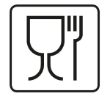 Vi sparar intygen över att materialet lämpar sig för livsmedelsbruk (en s.k. försäkran om överensstämmelse).Förpacknings- och annat livsmedelskontaktmaterial anskaffas via en partihandel/centralaffär och materialet har namn som visar dess användningsändamål t.ex. ”take-awaykärl”, ”transportlåda”).På annat sätt, hur      egen personalutomstående städfirma, kontaktuppgifter      Kontaktuppgifter till disponentenKontaktuppgifter till servicebolagetbioavfallpapppapperglasmetallblandavfallenergiavfallplastannat, vad?      Sällskapsdjur får följa med till serveringsställets kundutrymmen. Vilka djur är tillåtna?Skriftlig information om detta har placerats vid ingången till serveringsstället.      LivsmedelLagringstemperatur högstServeringstemperaturfärska fiskeriprodukter, kokta och kylda skal- och blötdjursprodukter samt upptinade obearbetade fiskeriprodukter0... 2 oCkallrökta och gravade fiskeriprodukter samt bearbetade vakuum- och skyddsgasförpackade bearbetade fiskeriprodukter, rom0... 3 oCmalet kött, malen lever och malet fjäderfäkött4 oCrått kött och råa organ, produkter av rått kött, köttprodukter (pålägg, matkorv, färdigmat gjord av kött)6 oClättfördärvliga livsmedel, inklusive mjölk, grädde, groddar, grönsaker i bitar, levande musslor, sushi, kalakukko samt mjölkbaserade produkter som inte pastöriserats eller på motsvarande sätt behandlats under tillverkningen6 oClättfördärvliga mjölkbaserade produkter som åtminstone pastöriseras eller behandlas på motsvarande sätt under tillverkningen, med undantag för mjölk och grädde8 oCfrysvaror-18 oC 
eller kallaremat som serveras varm (serveringstid högst 4 h)minst60 oClivsmedel som är avsedda att serveras kalla, serveringstemperaturhögst12 oC DatumLivsmedlets namnTemperatur ºCAnmärkningar (fortsätt vid behov på andra sidan)KvitteringDatumAnläggning 1°CAnläggning 2°CAnläggning 3°CAnläggning 4°CAnläggning 5°CAnmärkningar och avvikelser Datum MatKlockslag då nedkylning börjarTemperatur ºCKlockslag då nedkylning avslutas Temperatur ºCAnmärkningar (fortsätt vid behov på andra sidan)Datum MatTemperatur ºCAnmärkningarDatum MatTemperatur ºCAnmärkningarNär serveringen börjarNär serveringen börjarNär servering pågårNär servering pågårDatum MatKlockslagTemperatur ºCKlockslagTemperatur ºCAnmärkningar (fortsätt vid behov på andra sidan)DatumMatTemperatur vid avsändning °CTemperatur vid ankomst ℃Anmärkningar (fortsätt vid behov på andra sidan)DatumTvättvatten °CSköljvatten °C  Anmärkningar (fortsätt vid behov på andra sidan)DATUMORSAK TILL REKLAMATIONKONTAKTUPPGIFTER TILL DEN SOM REKLAMERATÅTGÄRDERDatumRengjort objekt / uppföljning av renhållningen (fortsätt vid behov på andra sidan)	KvitteringPersonens namn Hälsointyg uppvisat datum/kontrollerat avSalmonellaintyg uppvisat datum/kontrollerat avHygienpass uppvisat datum/kontrollerat avIntroduktion i egenkontrollen datum/läskvitteringUtbildningar Datum och utbildningens namnDatumProvResultat (numeriskt värde)Bedömning (god, försvarlig, dålig)Åtgärder som vidtagits vid överskridning av gränsvärdet.LokalYta eller apparatRengöringsfrekvensTvättmedelTvättredskapAnsvarspersonKökArbetsbordKökGolvKökVäggarKökTakKökKonstruktioner på hög höjdKökKylskåp och kylrumKökFrysarKökSkåp med utdragbara lådorKökHyllor KökLagerKökUgnarKökSpisarKökDiskmaskinKökHuva och fettfilterKökGolvbrunnar KökAvfallskärlKökGrönsaksskärareKökIskubsmaskinKökKökKökKundutrymmenBordKundutrymmenGolvKundutrymmenVäggarKundutrymmenTak / Konstruktioner på hög höjdKundutrymmenServeringslinjeKundutrymmenKundutrymmenKundtoaletterKundutrymmenPersonalrumOmklädningsrumPersonalrumToaletterPersonalrumPausrumPersonalrumStädredskapBorstarStädredskapRakorStädredskapGolvdukar/ mopparStädredskapStädskrubbStädredskapAnnat Avfallskärl utomhus och avfallsrumAnnatUteserveringAnnatAnnatAnnat